有毒有害气体检测仪调研报告一、选型要求包含氧气、主要有毒气体、可燃气检测：氧气：0-30%VOL，1%LEL/%VOL有毒气体：1-100ppm，1ppm可燃气：3-100%LEL，+-3%F·s能够实时显示气体检测含量；具备声光报警功能；包含安装，及安装所需的钻孔、布线、支架等安装及所用的一切辅材（PVC管等），测点在廊道深处，主机（带显示屏）安装在廊道出入口（壁挂），距离按照400m考虑，设备需提供出厂合格证。二、备选产品欧泰威尔有毒有害气体检测仪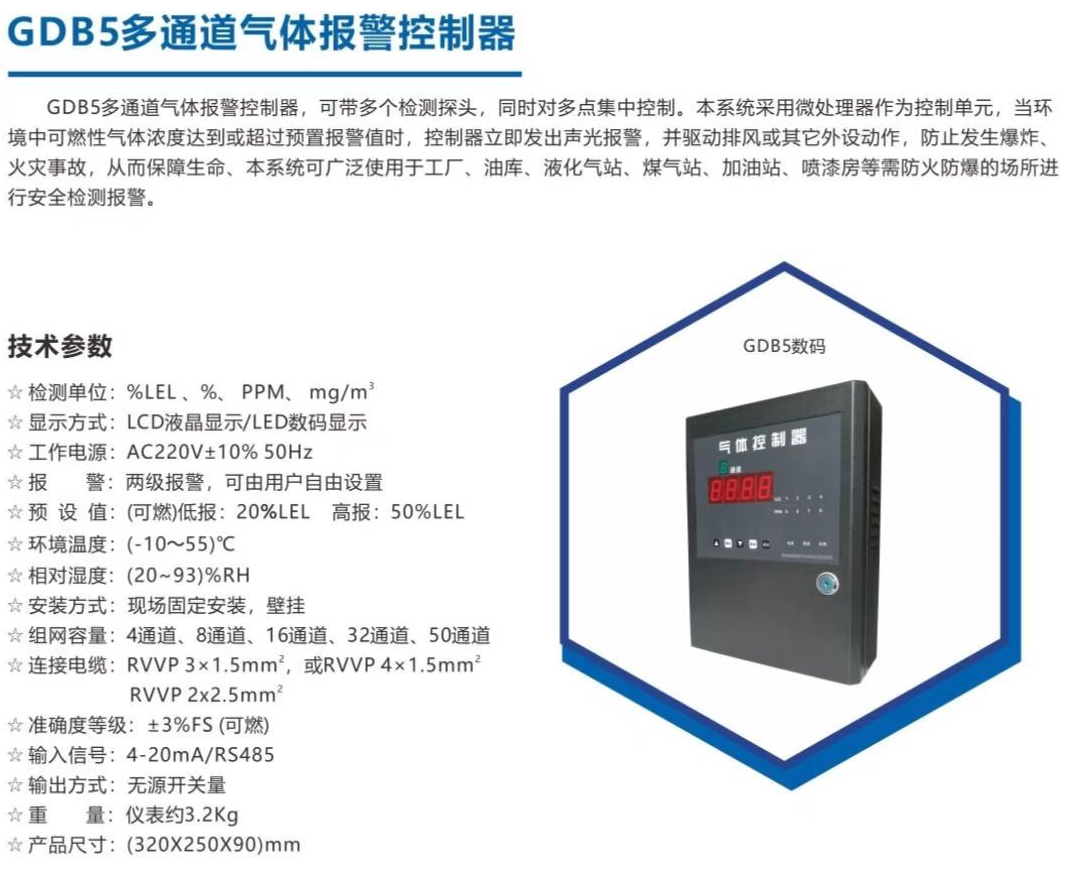 （2）附件及服务TCB2气体报警器主要参数：检测气体：可燃气体/氧气及有毒气体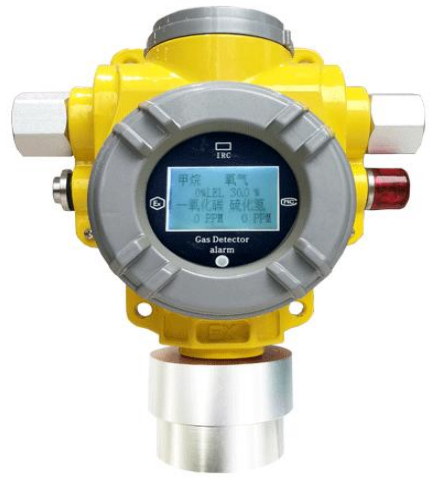 采样方式：自然扩散式工作电源：DC24V/36V±10% 反应时间：T<30s检测精度：±3%F.S 工作温度：-40℃－70℃，毒性气体：-20℃－50℃湿 度：≤95%RH 输出信号：标准信号 RS485 四线连接电缆：RVVP 3×1.5mm2传输距离：≤1500m防爆等级：Exd IIB T6 Gb 防爆证号：CNEx14.2360 重 量：2500g 外观尺寸：212×195×80 (mm) 序号物资名称型号单位数量备注1多功能智能监测主机GDB9套12甲烷检测3-100%LELTCB2套11%LEL3硫化氢
0-100ppm TCB2套11ppm4一氧化碳
0-1000ppmTCB2套11ppm5氧气
0-30%VOLTCB2套10.1%VOL6设备现场安装调试项1包含人工、安装、辅材等